МІНІСТЕРСТВО ОСВІТИ І НАУКИ УКРАЇНИНАЦІОНАЛЬНИЙ АВІАЦІЙНИЙ УНІВЕРСИТЕТ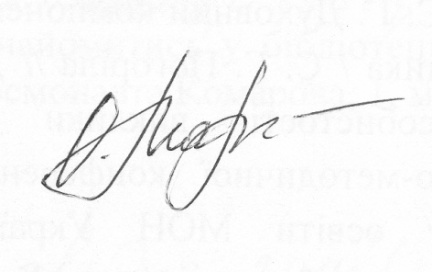 Мархева Оксана ЄвгенівнаУДК 378:[37.011.3-051:81’243]СТАНДАРТИЗАЦІЯ ПРОФЕСІЙНОЇ ПІДГОТОВКИ ВЧИТЕЛІВ ІНОЗЕМНИХ МОВ В УМОВАХ БОЛОНСЬКОГО ПРОЦЕСУ13.00.04 – теорія і методика професійної освітиАВТОРЕФЕРАТдисертації на здобуття наукового ступеня кандидата педагогічних наукКиїв ‒ 2015Дисертацією є рукопис.Робота виконана у Криворізькому педагогічному інституті ДВНЗ «Криворізький національний університет», Міністерство освіти і науки України.Науковий керівник – доктор педагогічних наук, професорПавленко Олена Олександрівна, Академія митної служби України,завідувач кафедри іноземних мов. Офіційні опоненти:     доктор педагогічних наук, професорАмеліна Світлана Миколаївна, Національний університет біоресурсів та природокористування України,завідувач кафедри іноземної філології і перекладу;кандидат педагогічних наук, доцентБахов Іван Степанович,Міжрегіональна академія управління персоналом,завідувач кафедри іноземних мов.Захист відбудеться 29 січня 2015 р. о 12.00 годині на засіданні спеціалізованої вченої ради К 26.062.15 у Національному авіаційному університеті за адресою: ауд. 1.209, пр. Космонавта Комарова, 1, м. Київ, 03680.З дисертацією можна ознайомитись у бібліотеці Національного авіаційного університету за адресою: пр. Космонавта Комарова, 1, м. Київ, 03680.Автореферат розісланий 29 грудня 2014 р.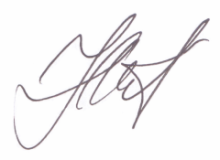 Учений секретарспеціалізованої вченої ради 						Н. В. ЛадогубецьЗАГАЛЬНА ХАРАКТЕРИСТИКА РОБОТИАктуальність дослідження. Посилення взаємозв’язків і співпраці у багатьох суспільно-політичних сферах між державами Європи та глобалізація ринку праці зумовили початок Болонського процесу і виникнення необхідності взаємної адаптації різних освітніх систем як на міжнародному, так і на національному рівнях. Шляхом досягнення порівнянності освітніх результатів у країнах-учасницях Болонського процесу покликана стати стандартизація. У Національній стратегії розвитку освіти в Україні на 2012–2021 рр. та Законі України «Про вищу освіту» задекларовано необхідність розробки та запровадження державних стандартів за кожним рівнем вищої освіти в межах кожної спеціальності відповідно до Національної рамки кваліфікацій.Реформація системи освіти спричинила підвищення суспільних очікувань до праці вчителів: адже саме на них покладається реалізація започаткованих науковцями та політиками змін. В умовах підвищення мобільності працівників, відкритості кордонів особливої значущості набуває праця вчителів іноземних мов, а одним із першочергових завдань сьогодні є, таким чином, модернізація їхньої професійної підготовки, орієнтованої на досягнення закладеного відповідним стандартом рівня професійної компетентності. Аналіз філософської, психологічної та педагогічної літератури з питань стандартизації професійної підготовки показав, що поняття «стандарт освіти», «стандартизація професійної підготовки» активно досліджувалися та досліджуються такими науковцями: В. Андрущенком, В. Байденком, В. Беспальком, І. Бехом, С. Гончаренком, І. Зязюном, В. Лутай, В. Петренком, А. Тайнджманом, Н. Фоменко та ін. Питання запровадження стандартів у системі освіти України висвітлюється у роботах С. Амеліної, Я. Болюбаша, І. Вакарчука, О. Ельбрехт, М. Карпенка, А. Каспржака, С. Клепка, М. Костюченка, В. Кременя, М. Степка та ін. Аналізу основних положень компетентнісного підходу в освіті присвячені праці І. Бахова, Н. Бібік, Є. Бондаревської, А. Деркача, Н. Євдокимової, М. Євтуха, І. Зимньої, Т. Ісаєвої, Н. Кузьминої, О. Локшиної, О. Овчарук, Л.  Паращенко, Л. Петровської, О. Пометун, Д. Цодікової та ін. У наукових доробках Н. Бориско, О. Волченко, Т. Гуріної, Ю. Казакова, О. Кущенко, Н. Лавриченко, С. Ніколаєвої, Н. Ничкало, Л. Пуховської, А. Сбруєвої, О. Сухомлинської намічено шляхи підвищення якості та поліпшення умов професійної підготовки вчителів. Закордонному досвіду стандартизації освіти присвячено праці: Н. Авшенюк, Н. Дупак, Ю. Кищенко, О. Разумової, Н. Щур та ін. Аналіз сучасних досліджень засвідчує, що, незважаючи на значні теоретичні здобутки у розв’язанні визначеної проблеми, поза увагою дослідників залишається питання про організаційно-педагогічні умови запровадження стандартів професійної підготовки вчителів іноземних мов. Отже, ознайомлення з результатами теоретичних напрацювань учених дало змогу виявити низку суперечностей між:– прагненням країн-учасниць Болонського процесу до досягнення порівнянності кінцевих результатів професійної підготовки вчителів іноземних мов у рамках єдиного освітнього простору та не повною розробленістю відповідних стандартів професійної підготовки в Україні; – необхідністю орієнтації стандартів професійної підготовки на вимоги ринку праці та частковою неузгодженістю з цими вимогами освітньо-кваліфікаційних характеристик майбутніх учителів іноземних мов;– потребою у підготовці професіоналів із високим інтелектуально-творчим потенціалом, розвиненим самостійним науковим мисленням, зі сформованою активною позицією щодо власного професійного розвитку та професійною підготовкою, яка забезпечує переважно готовність до репродуктивної і відтворювальної діяльності за певним зразком чи усталеним алгоритмом і не створює умови для формування сталої мотивації до професійного саморозвитку.Виявлення суперечностей дало змогу дійти висновку про доцільність дослідження питання стандартизації професійної підготовки вчителів іноземних мов в умовах Болонського процесу. Беручи до уваги практичне значення проблеми та недостатню розробленість її теоретичних аспектів, визначено тему дисертаційної роботи «Стандартизація професійної підготовки вчителів іноземних мов в умовах Болонського процесу».Зв’язок роботи з науковими програмами, планами, темами. Тему дисертації включено до плану науково-дослідної роботи кафедри педагогіки Криворізького педагогічного інституту ДВНЗ «Криворізький національний університет» – «Теорія і практика підготовки майбутніх педагогів до гармонізації інтелектуального й емоційного факторів навчання; дидактична концепція пізнавальної функції» (державний реєстраційний номер РК № 0109U002918). Тему дослідження затверджено вченою радою Криворізького педагогічного інституту ДВНЗ «Криворізький національний університет» (протокол №1 від 23 грудня 2011 р.), узгоджено у Міжвідомчий раді з координації наукових досліджень з педагогічних і психологічних наук в Україні (протокол № 6 від 19.06.2012 р.).Об’єкт дослідження – професійна підготовка вчителів іноземних мов у вищому педагогічному навчальному закладі в умовах Болонського процесу.Предмет дослідження – сукупність організаційно-педагогічних умов сприяння стандартизації професійної підготовки вчителів іноземних мов.Метою дослідження є виявлення, теоретичне обґрунтування та експериментальна перевірка дієвості ієрархічно впорядкованої сукупності організаційно-педагогічних умов сприяння стандартизації професійної підготовки вчителів іноземних мов.Досягнення мети потребує розв’язання таких завдань:‒ на основі вивчення й аналізу філософської, психологічної та педагогічної літератури з’ясувати стан розробленості проблеми стандартизації професійної підготовки вчителів іноземних мов й розкрити теоретичні засади дослідження;‒ визначити зміст і сутність стандартизації професійної підготовки вчителів іноземних мов в умовах Болонського процесу;‒ виявити та теоретично обґрунтувати ієрархічно впорядковану сукупність організаційно-педагогічних умов сприяння стандартизації професійної підготовки вчителів іноземних мов;‒ експериментально перевірити дієвість ієрархічно впорядкованої сукупності організаційно-педагогічних умов сприяння стандартизації професійної підготовки вчителів іноземних мов через апробацію моделі їх реалізації.Гіпотеза дослідження ґрунтується на припущенні, що створення ієрархічно впорядкованої сукупності організаційно-педагогічних умов сприяння стандартизації професійної підготовки вчителів іноземних мов та впровадження в навчально-виховний процес вищого педагогічного навчального закладу моделі їх реалізації забезпечать підвищення ефективності професійної підготовки вчителів іноземних мов і позитивно вплинуть на її якість, показником якої є рівень сформованості професійної компетентності.Вихідні положення дисертаційної роботи ґрунтуються на загальнодержавних нормативних документах, що встановлюють правові та організаційні засади функціонування системи вищої освіти: Законах України «Про освіту», «Про вищу освіту», а також враховують стрижневі тези таких загальноєвропейських проектів як Тьюнінг та принципи, закладені в освітніх документах ЮНЕСКО.Для розв’язання поставлених завдань використовувалися такі методи дослідження:теоретичні: вивчення й аналіз філософської, психолого-педагогічної, науково-методичної літератури для розгляду основних теоретичних питань проблеми стандартизації професійної підготовки вчителів іноземних мов, вивчення нормативно-правової документації системи вищої освіти з метою визначення основної стратегії розвитку та реформування цієї системи в умовах Болонського процесу; синтез, дедукція, індукція, зіставлення, протиставлення, порівняння й узагальнення задля уточнення поняттєво-категорійного апарату; моделювання – для розробки моделі реалізації ієрархічно впорядкованої сукупності організаційно-педагогічних умов сприяння стандартизації професійної підготовки вчителів іноземних мов;емпіричні: анкетування, інтерв’ювання, опитування, педагогічне спостереження для визначення сучасного стану професійної підготовки вчителів іноземних мов; метод експертних оцінок для встановлення рівня сформованості професійної компетентності; педагогічний експеримент (констатувальний, формувальний та контрольний етапи), що передбачав перевірку ефективності створення ієрархічно впорядкованої сукупності організаційно-педагогічних умов сприяння стандартизації професійної підготовки вчителів іноземних мов;методи математичної статистики – з метою статистичної обробки даних педагогічного експерименту, їх кількісного аналізу.Експериментальною базою дослідження було обрано факультет іноземних мов Криворізького педагогічного інституту ДВНЗ «Криворізький національний університет» та факультет іноземних мов Сумського державного педагогічного університету імені А. С. Макаренка. Всього дослідженням було охоплено групи студентів першого, другого, третього і четвертого курсів, загалом 260 студентів, а також 132 викладачі.Наукова новизна полягає в тому, що уперше:‒ виявлено, теоретично обґрунтовано та експериментально перевірено ієрархічно впорядковану сукупність організаційно-педагогічних умов сприяння стандартизації професійної підготовки вчителів іноземних мов:провідні організаційно-педагогічні умови: узагальнення західноєвропейського досвіду запровадження стандарту професійної підготовки вчителів іноземних мов та структурування змісту професійних кваліфікацій учителів іноземних мов;супідрядні організаційно-педагогічні умови: активація взаємозв’язків аудиторних та позааудиторних форм організації навчання у процесі професійної підготовки вчителів іноземних мов; цілеспрямоване забезпечення випереджальної професіоналізації та розвитку автономії майбутніх учителів іноземних мов; створення науково-методичного і навчально-методичного забезпечення процесу професійної підготовки вчителів іноземних мов на інноваційних засадах; ‒ розроблено структурно-функціональну модель реалізації ієрархічно впорядкованої сукупності організаційно-педагогічних умов сприяння стандартизації професійної підготовки вчителів іноземних мов, яка складається з цільового, ціннісно-мотиваційного, змістово-організаційного, технологічного та результативно-оцінювального блоків.Уточнено: поняття «стандарт професійної підготовки», «стандартизація професійної підготовки вчителів»; «організаційно-педагогічні умови сприяння стандартизації професійної підготовки вчителів іноземних мов», «професійна кваліфікація», «навчальна автономія» та «професійне портфоліо вчителя іноземних мов»; критерії, показники та рівні сформованості професійної компетентності вчителів іноземних мов.Подальшого розвитку набули: теоретичні основи процесу стандартизації професійної підготовки вчителів іноземних мов в умовах Болонського процесу; структура професійного портфоліо майбутнього вчителя іноземних мов; форми, методи та засоби фахової підготовки майбутніх учителів іноземних мов на інтеграційній комплікативно-комбінаторній основі для збалансованого розвитку всіх компонентів їхньої професійної компетентності.Практичне значення одержаних результатів полягає в тому, що розроблено навчально-методичні матеріали для забезпечення процесу стандартизації професійної підготовки вчителів іноземних мов, що включають методичні рекомендації для викладачів та студентів, робочі програми з дисциплін циклу професійної і практичної підготовки; розроблено й упроваджено професійне портфоліо майбутнього вчителя іноземних мов; картку для реєстрації самостійної позааудиторної роботи студентів під керівництвом викладача; пакет діагностичних матеріалів для визначення рівня сформованості професійної компетентності майбутніх учителів іноземних мов.Основні теоретичні засади і висновки дисертації, а також експериментальний матеріал можуть бути використані для організації та забезпечення професійної підготовки вчителів іноземних мов у системі професійної освіти, для розробки освітньо-кваліфікаційних характеристик випускників вищого педагогічного навчального закладу та робочих програм із дисциплін циклу професійної і практичної підготовки.Результати дослідження впроваджено в навчально-виховний процес Сумського державного педагогічного університету імені А. С. Макаренка (довідка № 1586 від 04 жовтня 2013), Інституту педагогіки і психології Національного педагогічного університету імені М. П. Драгоманова (довідка № 1258 від 24 вересня 2013), Криворізького педагогічного інституту ДВНЗ «Криворізький національний університет» (довідка № 02/02 – 237/3 від 12 червня 2014), Луганського національного університету ім. Тараса Шевченка (довідка № 1/2806 від 25 червня 2014).Апробація результатів дослідження. Основні положення та висновки дослідження доповідалися та обговорювалися на конференціях різних рівнів:– міжнародних: «Інновації у вищий школі: проблеми та перспективи в освіті і науці» (Кременець, 2013), «Актуальні проблеми сучасної філології» (Київ, 2013), «Язык. Культура. Образование» (Омськ, 2013); «Основные направления подготовки современного учителя: глобализация, стандартизация, интеграция» (Умань, 2014);‒ всеукраїнських: «Актуальні проблеми і перспективи розвитку вищої освіти в Україні» (Кіровоград, 2005); «Актуальні проблеми викладання іноземних мов для професійного спілкування» (Дніпропетровськ, 2011); «Україна і Німеччина: Етнокультурні, лінгводидактичні та мистецько-духовні обміни, взаємозв’язки та взаємовпливи» (Кривий Ріг, 2011, 2012, 2014 рр.); «Психолого-педагогічні та політичні проблеми у трансформаційних процесах українського суспільства» (Кременчук, 2012); «Науково-методичні підходи до викладання управлінських дисциплін в контексті вимог ринку праці» (Дніпропетровськ, 2013).Публікації. Основні результати дослідження викладено у 24 публікаціях автора, з них: 8 статей – у наукових фахових виданнях України, 1 – у науковому виданні зарубіжної держави, 11 – тези наукових конференцій, 3 – статті в інших виданнях, 1 – методичні рекомендації.Структура дисертації. Робота складається зі вступу, трьох розділів, висновків до розділів, загальних висновків, списку використаних джерел (466 найменувань, із них 53 – іноземними мовами), 6 додатків на 28 сторінках. Загальний обсяг дисертації складає 291 сторінку, із них основного тексту 210. Робота містить 22 таблиці, 15 ілюстрацій.ОСНОВНИЙ ЗМІСТ ДИСЕРТАЦІЇУ вступі обґрунтовано актуальність дослідження, визначено об’єкт, предмет, мету, сформульовано завдання, висунуто гіпотезу дослідження, розкрито наукову новизну та практичне значення отриманих результатів, представлено апробацію й відображено дані про структуру та обсяг дисертації.У першому розділі «Теоретичні основи стандартизації професійної підготовки вчителів іноземних мов в умовах Болонського процесу» здійснено теоретичний аналіз філософської, психологічної та педагогічної літератури з проблеми стандартизації професійної підготовки вчителів іноземних мов в умовах Болонського процесу.Вивчення низки наукових та монографічних праць показало, що «стандарт професійної підготовки» слід розуміти як критерій або еталон якості рівнів професійної підготовки, що обумовлює вимоги до змісту, структури та форм її організації як компонента навчального процесу у закладі вищої освіти. Запланований результат професійної підготовки детермінує змістову та процесуальну сторони його досягнення.Поняття «стандартизація професійної підготовки» розглянуто як процес установлення єдиних критеріїв або норм якості до результатів навчання, що виражаються відповідними рівнями кваліфікації; змісту, структури, обсягу та організації навчання, які відображено в освітньо-професійних програмах підготовки і у навчальних планах вищих навчальних закладів. Установлено, що стандартизація професійної підготовки спрямована на два основні об’єкти: кінцевий результат та змістову і процесуальну сторони досягнення цих результатів. Стандартизація відбувається на двох рівнях: загальнонаціональному, який обумовлено внутрішніми потребами суспільства та необхідністю уніфікації результатів підготовки у державних та недержавних навчальних закладах у рамках однієї країни та на міжнародному рівні, що спричинено глобалізацією світу, інтернаціоналізацією ринку праці, інтеграційними процесами в Європі.З’ясовано, що із початком Болонського процесу в європейському просторі вищої освіти запроваджується компетентнісна модель стандартизації професійної підготовки вчителів. Вона характеризується встановленням єдиного європейського стандарту професійної підготовки, але не виключає необхідності врахування національних підходів до організації навчання, змісту освіти, традицій у підготовці вчителів; підвищенням уваги до якості освітніх послуг та орієнтацією кінцевого результату і змісту професійної підготовки на вимоги ринку праці. Основним інструментом стандартизації кінцевого результату в Болонському процесі виступають Національні рамки кваліфікацій, що є узгодженими з Рамкою кваліфікацій для навчання впродовж життя та Рамкою кваліфікацій європейського простору вищої освіти. Кваліфікаційні рівні цих рамок кваліфікацій описані за допомогою Дублінських дескрипторів, компонентами яких є знання, уміння, комунікація, автономність і відповідальність. На основі рамок кваліфікацій мають розроблятися стандарти підготовки для кожної професійної сфери, які виступають інструментом стандартизації змісту професійної підготовки. Розглянуто основні положення компетентнісного підходу та уточнено відповідно до них взаємозалежність понять «компетентність» та «кваліфікація». Компетентність – комплекс знань, умінь і ставлень, що дають змогу особистості кваліфіковано проводити діяльність, виконувати завдання або роботу, а кваліфікація ‒ стандартизований набір компетентностей, що у широкому розумінні можна розглядати як міру (критерій) особистісного та професійного розвитку. Існують поняття «академічних» (освітніх) та «професійних» кваліфікацій. Професійні кваліфікації, на відміну від академічних, надаються з урахуванням професійних стандартів, що діють у сфері праці. Відповідно до цих двох типів кваліфікацій розрізняють основні (ключові або життєві) і професійні компетентності. Ключові компетентності дають людині можливість ефективно функціонувати та орієнтуватись у сучасному суспільстві, а професійні компетентності дозволяють успішно виконувати професійні та посадові обов’язки. Під професійною кваліфікацією розуміємо стандартизований набір професійних компетентностей, що відображає здатність особи на певному рівні виконувати завдання професійної діяльності. Формування кожної з професійних компетентностей забезпечується відповідною кількістю дисциплін і практик, що входять до навчального плану вищого навчального закладу. Уточнено, що формування професійної компетентності як складного особистісного утворення базується на таких компонентах навчального плану, як професійна науково-предметна, психолого-педагогічна, практична підготовка та забезпечує розвиток професійно важливих особистісних якостей і, як наслідок, готовності до педагогічної діяльності. Зміст професійних кваліфікацій учителів іноземних мов має бути узгодженим із вимогами європейських експертів та запитами і потребами українського суспільства в контексті Болонського процесу.У другому розділі «Обґрунтування сукупності організаційно-педагогічних умов сприяння стандартизації професійної підготовки вчителів іноземних мов», на основі вивчення теоретичного матеріалу з проблеми дослідження, аналізу результатів опитування, проведеного серед викладачів, та узагальнення власного досвіду викладання, визначено ієрархічно впорядковану сукупність організаційно-педагогічних умов сприяння стандартизації професійної підготовки вчителів іноземних мов. Вона складається з двох типів взаємообумовлених та взаємозалежних обставин процесу стандартизації професійної підготовки вчителів іноземних мов: обставини першого типу склалися об’єктивно у суспільстві, за цих обставин власне і відбувається процес стандартизації, тому їх було визначено як провідні організаційно-педагогічні умови та обставини другого типу, що суб’єктивно створюються у навчальному процесі вищого педагогічного навчального закладу з метою максимально ефективного використання об’єктивних можливостей змісту, методів, організаційних форм і матеріального забезпечення процесу професійної підготовки задля досягнення поставлених цілей; ці обставини було визначено як супідрядні організаційно-педагогічні умови. Доведено, що провідні та супідрядні організаційно-педагогічні умови сприяння стандартизації професійної підготовки поєднані між собою ієрархічними зв’язками в такій послідовності: від організаційно-педагогічних умов вищого порядку – провідних до організаційно-педагогічних умов нижчого порядку – супідрядних. Провідні умови визначають пріоритетні фундації процесу стандартизації, утворюють, так би мовити, його організаційну платформу, а супідрядні умови, що витікають із провідних, є практично орієнтованими, відображають конкретні шляхи реалізації закладених в провідних умовах положень. Першою провідною організаційно-педагогічною умовою названо узагальнення західноєвропейського досвіду запровадження стандарту професійної підготовки вчителів іноземних мов, що окреслює вимоги до результату та змісту професійної підготовки вчителів іноземних мов у європейському просторі вищої освіти та є основою всього процесу стандартизації. Визначено основні сучасні тенденції реформування професійної підготовки вчителів іноземних мов у західноєвропейських країнах: орієнтація змісту навчального процесу на кінцевий результат, модернізація форм його організації; посилення професійної науково-предметної підготовки та зміщення її акцентів на формування міжкультурної, країнознавчої та інтегрованої методичної компетентностей, на забезпечення науковості підготовки, відповідності форм та методів організації навчання у вищому навчальному закладі аналогічним формам та методам навчання у школі, інформатизації, технологізації навчального процесу та підвищення значущості самостійної навчальної діяльності студентів.Другою провідною організаційно-педагогічною умовою зафіксовано структурування змісту професійних кваліфікацій учителів іноземних мов як обставину, що сприяє усвідомленню того, на що має бути спрямоване переформатування процесу професійної підготовки вчителів іноземних мов в умовах Болонського процесу: яким саме має бути її результат, із яких компонентів буде складатися професійна компетентність учителя іноземних мов. Враховуючи запити сучасного українського суспільства та спираючись на положення основних законів та державних програм України, що розроблені для сфери освіти; висновки європейських експертів, які працювали над проектом Тьюнінг; рекомендації ЮНЕСКО щодо розробки галузевих рамок кваліфікацій; власні висновки, що стали результатом вивчення автором напрацювань науковців стосовно стандартизації професійної підготовки вчителів іноземних мов в умовах Болонського процесу, визначено компетентнісну структуру професійних кваліфікацій учителів іноземних мов, що відповідають освітньо-кваліфікаційним рівням «бакалавр» і «магістр», та зміст складових професійної компетентності вчителів іноземних мов для цих рівнів кваліфікації.На основі провідних організаційно-педагогічних умов, аналізу навчального плану підготовки вчителів іноземних мов та зважаючи на співвідношення різних дисциплін циклу професійної і практичної підготовки, сформульовано супідрядні організаційно-педагогічні умови сприяння стандартизації професійної підготовки вчителів іноземних мов. Першою супідрядною організаційно-педагогічною умовою визначено активацію взаємозв’язків аудиторних та позааудиторних форм організації навчання на основі оптимізації методів професійної підготовки та інтеграції інноваційних і класично апробованих технологій навчання у вищій школі. Другою супідрядною організаційно-педагогічною умовою названо випереджальну професіоналізацію навчального процесу з дисциплін циклу професійної і практичної підготовки та розвиток автономії майбутніх учителів іноземних мов у професійно-орієнтованій навчальній діяльності. Третьою супідрядною організаційно-педагогічною умовою є створення науково-методичного та навчально-методичного забезпечення цього процесу на інноваційних засадах.У третьому розділі «Дослідно-експериментальна перевірка ефективності створення сукупності організаційно-педагогічних умов сприяння стандартизації професійної підготовки вчителів іноземних мов» розроблено, теоретично обґрунтовано та експериментально перевірено структурно-функціональну модель реалізації сукупності організаційно-педагогічних умов. Об’єктом педагогічного моделювання було визначено систему організаційно-педагогічного впливу на ефективність протікання стандартизації. Предметом моделювання вважаємо процес реалізації сукупності організаційно-педагогічних умов сприяння стандартизації професійної підготовки вчителів іноземних мов. Метою запровадження цієї моделі визначено підвищення ефективності стандартизації професійної підготовки вчителів іноземних мов в умовах вищого педагогічного навчального закладу і, таким чином, покращення якості кінцевих результатів навчання, що виражаються у досягненні майбутніми вчителями певного рівня сформованості професійної компетентності відповідно до їхньої професійної кваліфікації.Запропоновану модель класифіковано як структурно-функціональну за такими ознаками: об’єкт дослідження є системою, що складається із взаємопов’язаних елементів, які впорядковуються певною структурою; кожен із структурних компонентів виконує певні функції, що забезпечують їх взаємодію і функціонування всієї системи. Розроблена автором модель складається з цільового, ціннісно-мотиваційного, змістово-організаційного, технологічного та результативно-оцінювального блоків (див. рис. 1).Цільовий блок містить мету реалізації запропонованої автором моделі. Мета є рушійною силою, окреслює направленість моделі та обумовлює її зміст. Ціннісно-мотиваційний блок реалізується через формування у майбутніх учителів іноземних мов та викладачів, що беруть участь у їхній професійній підготовці, системи професійних цінностей (соціальна, професійна й особистісна значущість якісної неперервної професійної підготовки) і системи професійних мотивів цілеспрямованого, творчого, автономного професійного зростання. У результаті реалізації ціннісно-мотиваційного компоненту моделі професійний розвиток набуває особистісної значущості, зовнішні цілі перетворюються на внутрішні потреби. Даний блок структурно-функціональної моделі забезпечується створенням випереджальної професіоналізації навчального процесу з дисциплін циклу професійної і практичної підготовки та розвитком автономії майбутніх учителів іноземних мов у професійно-орієнтованій навчальній діяльності. Змістово-організаційний блок моделі передбачає організацію процесу та змісту професійної і практичної підготовки майбутніх учителів іноземних мов на основі створення її науково-методичного і навчально-методичного забезпечення на інноваційних засадах та активації взаємозв’язків аудиторних і позааудиторних форм організації навчання. У рамках науково-методичного та навчально-методичного забезпечення розроблено та впроваджено методичні рекомендації з організації професійної підготовки вчителів іноземних мов в умовах Болонського процесу для викладачів та студентів; оновлені на інноваційних засадах робочі програми з дисциплін циклу професійної і практичної підготовки відповідно до навчального плану підготовки бакалавра зі спеціальності 6.020303 Мова і література (німецька* / англійська*); особисту карту оцінювання рівня розвитку професійної компетентності студента з метою розвитку рефлексивних умінь та системи професійних цінностей майбутніх учителів іноземних мов. Створене навчально-методичне забезпечення є орієнтованим на гармонійне формування професійної компетентності майбутніх учителів іноземних мов і враховує всі визначені автором організаційно-педагогічні умови, що відбиваються, по-перше, в меті та завданнях робочих програм із дисциплін, по-друге, в доборі навчальних посібників та інших навчальних матеріалів, по-третє, в оптимальному розподілі навчального матеріалу між аудиторними та позааудиторними формами організації навчання і виборі методів викладання.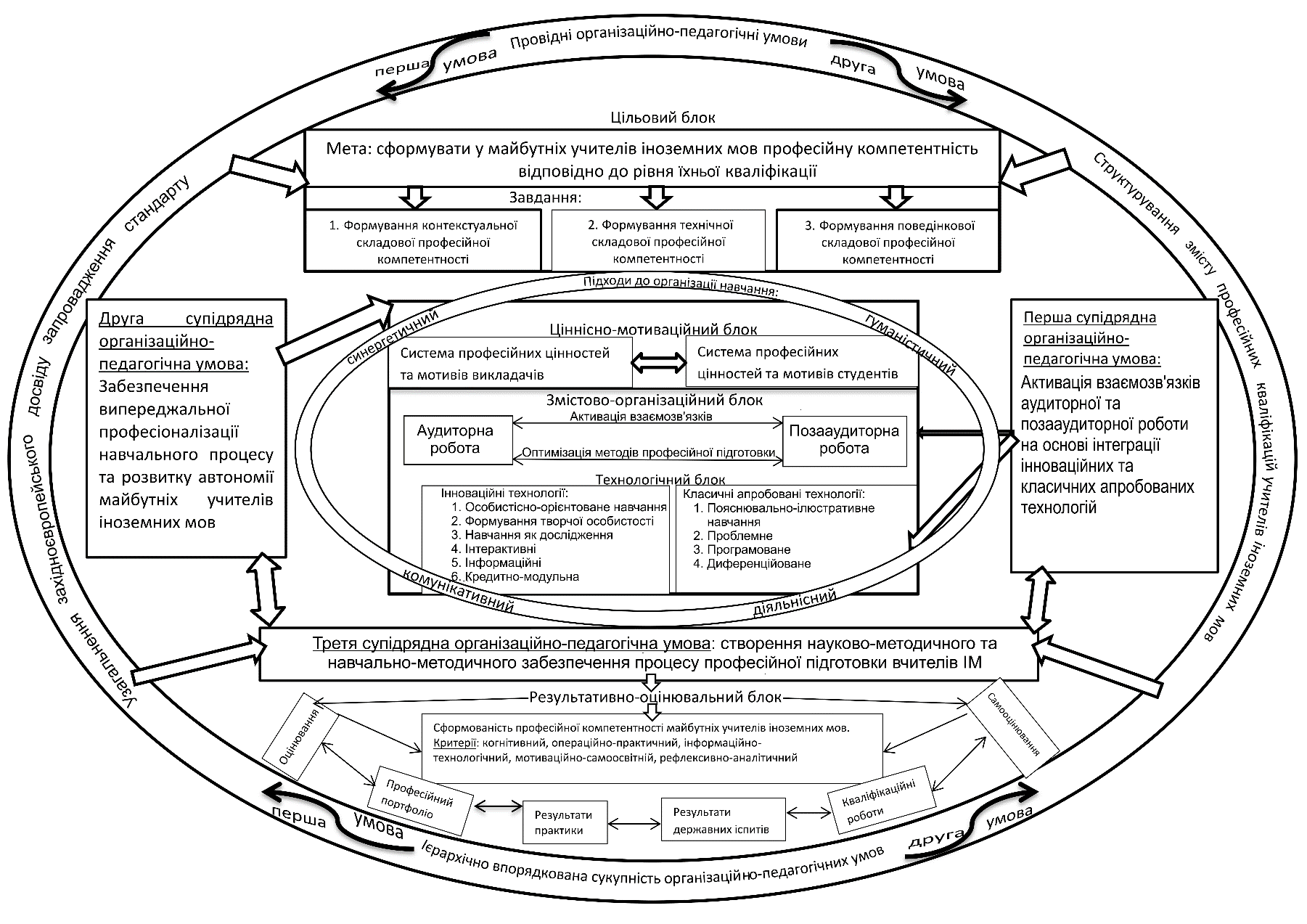 Рис. 1. Структурно-функціональна модель реалізації сукупності організаційно-педагогічних умов сприяння стандартизації професійної підготовки вчителів іноземних мовРеалізація змістово-організаційного блока пов’язана з упровадженням технологічного блока, який відображає процесуальну сторону розробленої автором структурно-функціональної моделі і розгортається завдяки активації взаємозв’язків аудиторних та позааудиторних форм організації навчання на основі оптимізації методів професійної підготовки й інтеграції інноваційних (особистісно-орієнтованого навчання, формування творчої особистості, навчання як дослідження, кредитно-модульної технології, інтерактивних та інформаційних технологій) і класично апробованих технологій навчання (пояснювально-ілюстративного, проблемного, програмованого та диференційованого навчання). Результативно-оцінювальний блок призначений для аналізу та інтерпретації результатів реалізації ієрархічно впорядкованої сукупності організаційно-педагогічних умов сприяння стандартизації професійної підготовки вчителів іноземних мов. Оцінювання результатів ґрунтується на застосуванні таких критеріїв сформованості професійної компетентності, як-от: когнітивний, операційно-практичний, інформаційно-технологічний, мотиваційно-самоосвітній, рефлексивно-аналітичний. Описано рівні сформованості професійної компетентності вчителів іноземних мов задля перевірки ефективності реалізації розробленої моделі; дібрано методики їх діагностики. Блоки розробленої автором структурно-функціональної моделі є взаємозумовленими і взаємопов’язаними, а логіка та послідовність їхньої суті – взаємно обґрунтованими. Аналіз стану професійної підготовки вчителів іноземних мов у вищих педагогічних навчальних закладах України, здійснений на констатувальному етапі дослідження, дозволив підтвердити виявлені суперечності та намітити шляхи їх усунення. Сутністю формувального етапу стало практичне впровадження розробленої автором моделі в експериментальній групі у процесі професійної і практичної підготовки. Це дозволило перевірити на практиці ефективність реалізації ієрархічно впорядкованої сукупності організаційно-педагогічних умов сприяння стандартизації професійної підготовки вчителів іноземних мов, яка підтвердилась у ході аналізу результатів контрольного зрізу (див. табл. 1). З’ясовано, що позитивна динаміка змін намітилася за всіма критеріями сформованості професійної компетентності студентів експериментальної групи порівняно зі студентами, що ввійшли до контрольної групи, де процес професійної підготовки відбувався без урахування розробленої автором моделі: зросла кількість студентів експериментальної групи, що мають підвищений (+13,36%) та базовий (+6,88%) рівні сформованості професійної компетентності і знизилась кількість тих, що мають мінімально-базовий рівень (‒20,24%).На основі співставлення отриманих результатів та їх кількісного аналізу виявлено, що впровадження моделі реалізації сукупності організаційно-педагогічних умов сприяння стандартизації професійної підготовки вчителів іноземних мов призвело до суттєвих статистично значущих змін у загальному рівні сформованості професійної компетентності вчителів іноземних мов. Статистична значущість отриманих результатів була підтверджена за допомогою використання t-критерію Стьюдента для незалежних вибірок.Таблиця 1Різниця у рівнях сформованості професійної компетентності вчителів іноземних мов контрольної та експериментальної груп на контрольному етапі дослідженняВИСНОВКИРезультати проведеного теоретико-експериментального дослідження підтвердили правомірність ключових положень висунутої гіпотези, засвідчили ефективність розв’язання поставлених завдань та дали підстави для формулювання загальних висновків:1) На підставі аналізу філософської, психологічної та педагогічної літератури розкрито теоретичні засади проблеми стандартизації професійної підготовки вчителів, основу яких склали ідеї сучасних філософів, досягнення педагогів, суспільних діячів, що засвідчили появу, становлення та розвиток феномену «стандарт освіти» як узагальнюючого у відношенні до всіх типів стандартів, діючих у системі освіти. Уточнено зміст поняття «стандарт освіти» та його структуру; розкрито сутність стандартизації професійної підготовки вчителів як процесу встановлення єдиних критеріїв щодо кінцевого результату, обсягу та організації навчання. Сформульовано положення про детермінованість процесу стандартизації професійної підготовки вчителів суспільно-політичними процесами в Україні та Європі, його обумовленість і відповідність принципам компетентнісного, особистісного, діяльнісного підходів.Визначено, що головним системоутворюючим чинником освітньої діяльності у вищій школі має стати запланований результат, виражений у термінах компетентностей та оформлений у вигляді академічних і професійних кваліфікацій. Встановлено необхідність уточнення компонентів професійної кваліфікації вчителя іноземних мов, що відповідає запитам і потребам українського суспільства в контексті Болонського процесу та орієнтується на завдання майбутньої професійної діяльності.2) Названо основні характеристики професійних стандартів учителів іноземних мов, що запроваджуються у рамках Болонського процесу щодо систем освіти країн європейського простору вищої освіти: врахування потреб ринку праці при розробці змісту стандартів, їх орієнтація на компетентнісний підхід, на ідеали демократії та гуманізму, збереження національних культурних цінностей і врахування світових культурних та освітніх надбань. Встановлено основну мету запровадження стандартів професійної підготовки вчителів іноземних мов – підвищення якості змісту професійної підготовки та уніфікація її кінцевого результату у рамках європейського простору вищої освіти, що забезпечується запровадженням єдиного стандарту якості шляхом уведення внутрішніх та зовнішніх стандартів.З’ясовано, що система стандартів вищої освіти України складається з державного стандарту вищої освіти, галузевих стандартів вищої освіти та стандартів вищої освіти вищих навчальних закладів. Визначено основні рівні та механізми стандартизації професійної підготовки вчителів іноземних мов в Україні. На рівні кінцевих результатів стандартизація відбувається через перехід до двоступеневої системи вищої освіти; перегляд освітньо-кваліфікаційних характеристик випускників; запровадження компетентнісної моделі підготовки фахівців, орієнтованої на професійні стандарти; реалізацію принципів європейської кредитно-трансферної системи. На рівні змісту відбувається фундаменталізація, гуманізація, демократизація професійної підготовки, що будується на засадах науковості, неперервності, всебічності, варіативності та практичної спрямованості. На рівні організації навчання впроваджується кредитно-модульна система організації навчального процесу, використовуються сучасні технології навчання, відбувається індивідуалізація навчально-виховного процесу і посилюється роль самостійної навчальної діяльності майбутніх учителів іноземних мов. 3) Виявлено, сформульовано та теоретично обґрунтовано ієрархічно впорядковану сукупність організаційно-педагогічних умов сприяння стандартизації професійної підготовки вчителів іноземних мов. До них належать провідні організаційно-педагогічні умови: 1) узагальнення західноєвропейського досвіду запровадження стандарту професійної підготовки вчителів іноземних мов; 2) структурування змісту професійних кваліфікацій учителів іноземних мов; супідрядні організаційно-педагогічні умови: 1) активація взаємозв’язків аудиторних та позааудиторних форм організації навчання на основі оптимізації методів професійної підготовки та інтеграції інноваційних і класично апробованих технологій навчання у вищій школі; 2) випереджальна професіоналізація та розвиток автономії майбутніх учителів іноземних мов у професійно орієнтованій навчальній діяльності; 3) створення науково-методичного та навчально-методичного забезпечення процесу стандартизації професійної підготовки вчителів іноземних мов на інноваційних засадах.4) Експериментально перевірено дієвість ієрархічно впорядкованої сукупності організаційно-педагогічних умов сприяння стандартизації професійної підготовки вчителів іноземних мов через апробацію моделі їх реалізації, яка ґрунтується на системному, гуманістичному, особистісно-зорієнтованому, діяльнісному та компетентнісному підходах. Схарактеризовано блоки моделі: цільовий, сутність якого полягає у забезпеченні сформованості професійної компетентності вчителів іноземних мов відповідно до рівня їхньої кваліфікації як результату професійної підготовки у вищому навчальному закладі; ціннісно-мотиваційний, що спрямований на формування системи професійних цінностей та професійних мотивів особистості до професійного самовдосконалення; змістово-організаційний, стрижнем якого стали науково-методичне та навчально-методичне забезпечення процесу професійної підготовки вчителів іноземних мов на інноваційних засадах; технологічний, що ґрунтується на активації взаємозв’язків аудиторних та позааудиторних форм роботи на основі інтеграції інноваційних і класичних апробованих технологій навчання; результативно-оцінювальний, у рамках якого перевіряється рівень сформованості професійної компетентності майбутніх учителів іноземних мов як сукупності складових (поведінкової, контекстуальної, технологічної) на основі розроблених автором критеріїв (когнітивного; операційно-практичного; інформаційно-технологічного; мотиваційно-самоосвітнього; рефлексивно-аналітичного).Уточнено рівні сформованості професійної компетентності вчителів іноземних мов: підвищений, базовий, мінімально-базовий та розроблено методику їх діагностики на основі даних, представлених у професійному портфоліо майбутнього вчителя іноземних мов та за результатами державних іспитів, виробничої практики, виконання кваліфікаційних робіт. Шляхом порівняння отриманих у результаті педагогічного експерименту даних, їх кількісного аналізу, виявлено, що впровадження структурно-функціональної моделі реалізації сукупності організаційно-педагогічних умов сприяння стандартизації професійної підготовки вчителів іноземних мов зумовило істотні, статистично значущі зміни в рівні сформованості кожного компонента професійної компетентності вчителів іноземних мов й досліджуваного феномену в цілому, що було доведено за допомогою t ‒ критерію Стьюдента. Загальний рівень якості сформованості професійної компетентності студентів експериментальної групи (підвищений і базовий рівні) склав 69,56%, що на 20,24% вище у порівнянні з контрольною групою, де цей показник дорівнює 49,32%. Відсоток студентів із низьким рівнем сформованості є меншим пропорційно на 20,24% (30,44% у експериментальній групі та 50,68% у контрольній групі). t ‒ Критерій Стьюдента дорівнює 2,51, що засвідчило наявність істотної відмінності між рівнями сформованості професійної компетентності вчителів іноземних мов контрольної та експериментальної груп на контрольному етапі педагогічного експерименту.Виконане дослідження не вичерпує всіх аспектів проблеми стандартизації професійної підготовки вчителів іноземних мов в умовах Болонського процесу і потребує подальших наукових розвідок щодо змісту професійного стандарту вчителів іноземних мов і шляхів його впровадження та створення навчально-методичного забезпечення процесу професійної підготовки вчителів іноземних мов із метою підвищення рівня їхньої професійної компетентності.СПИСОК ОПУБЛІКОВАНИХ ПРАЦЬ ЗА ТЕМОЮ ДИСЕРТАЦІЇСтатті у наукових фахових виданнях:1. Мархева О. Є. Формування іншомовної комунікативної компетенції на комунікативно-орієнтованому занятті / О. Є. Мархева // Педагогіка і психологія формування творчої особистості: проблеми і пошуки : зб. наук. пр. / відп. ред. Т. І. Сущенко. – Київ-Запоріжжя. – 2004. – Вип. 30. – С. 303 ‒ 307.2. Мархева О. Є. Система формування іншомовної комунікативної компетенції у майбутніх вчителів іноземної мови / О. Є. Мархева // Педагогіка і психологія формування творчої особистості: проблеми і пошуки : зб. наук. пр. / відп. ред. Т. І. Сущенко. – Київ ‒ Запоріжжя. – 2004. – Вип. 32. – С. 326 ‒ 330.3. Мархева О. Є. Самостійна робота студентів – майбутніх вчителів іноземної мови – як засіб формування іншомовної комунікативної компетенції / О. Є. Мархева // Педагогіка і психологія формування творчої особистості: проблеми і пошуки : зб. наук. пр. / відп. ред. Т. І. Сущенко. – Київ ‒ Запоріжжя. – 2004. – Вип. 33. – С. 338 ‒ 342.4. Мархева О. Є. Шляхи формування іншомовної комунікативно-професійної компетенції майбутнього вчителя іноземної мови засобами інформаційних технологій [Електронний ресурс] / О. Є. Мархева // Інформаційні технології і засоби навчання. – 2009. – № 4(12). – Режим доступу http://www.ime.edu-ua.net/em12/emg.html. – Заголовок з екрана.5. Мархева О. Є. Організація самостійної роботи майбутніх учителів іноземних мов за підтримки інформаційних технологій [Електронний ресурс] / О. Є. Мархева //  Інформаційні технології і засоби навчання. ‒ 2010. ‒ №2 (16). – Режим доступу http://www.ime.edu-ua.net/em.html. – Заголовок з екрана.6. Мархева О. Є. Модернізація професійних характеристик учителів іноземних мов у рамках Болонського процесу [Електронний ресурс] / О. Є.  Мархева // Вісник ЛНУ імені Тараса Шевченка. ― 2011. ― №5 (216). – С. 16 – 25. – Режим доступу: http://www.nbuv.gov.ua/portal/Soc_Gum/Vlush/Ped/2011_5/3.pdf – Заголовок з екрана.7. Мархева О. Є. Теоретичні засади стандартизації професійної підготовки майбутніх учителів іноземної мови / О. Є. Мархева // Вісник ЛНУ імені Тараса Шевченка. ‒ 2012. ‒ №4 (239). – С. 135 – 146.8. Мархева О. Є. Стандартизація професійної підготовки вчителів іноземної мови в країнах Європи / О. Є. Мархева // Педагогіка вищої та середньої школи : зб. наук. праць / за ред. З. П. Бакум. – Кривий Ріг: Видавничий центр ДВНЗ «КНУ», 2012. – Вип. 35. – С. 255 – 264.Методичні рекомендації9. Мархева О. Є. Організація професійної підготовки вчителів іноземних мов в умовах Болонського процесу : [метод. рек. для викл. і студ. вищ. пед. навч. закл.] / Оксана Євгенівна Мархева. – Кривий Ріг : КДПУ, 2013. – 37 с.Публікації у зарубіжних виданнях10. Мархева О. Є. Рамка квалификаций учителей иностранных языков в системе национальных квалификаций Украины / О. Є. Мархева // European Sciences review Scientific journal. ‒ Vienna. ‒ 2014. ‒ № 2. ‒ C. 79 – 82.Опубліковані праці апробаційного характеру11. Мархева О. Є. Компетентності як структурні компоненти професійних кваліфікацій учителів іноземних мов / О. Є. Мархева // Науковий вісник Кременецького обласного гуманітарно-педагогічного інституту ім. Тараса Шевченка. Серія : Педагогіка // за заг. ред. А. С. Нісімчука, В. Є. Бенери – Кременець: ВЦ КОГПІ ім. Тараса Шевченка. – 2013. Вип.1. – С. 98 – 103. 12. Мархева О. Є. Шляхи розвитку навчальної автономії майбутніх учителів іноземних мов / О. Є. Мархева // Науковий вісник Національного університету біоресурсів і природокористування України. Серія : Філологічні науки. – К. : ВЦ НУБіП України, 2013. – Вип. 186, ‒ Ч. 1. – С. 163 – 168.13. Мархева О. Е. Профессиональный портфель будущего учителя иностранных языков как средство формирования его профессиональной компетентности / О. Е. Мархева // Язык. Культура. Образование : Международная научно-практическая конференция (Омск, 23-24 октября 2013 г) : материалы конференции. – Омск, 2013. – С. 368 ‒ 372.14. Мархева О. Є. Система формування іншомовної комунікативної компетенції в руслі кредитно-модульної системи / О. Є. Мархева // Актуальні проблеми і перспективи розвитку вищої освіти в Україні : П’ята науково-практична конференція : збірник матеріалів. – Кіровоград, 2005. – С. 35 ‒ 36.15. Мархева О. Є. Навчальний проект як засіб оптимізації самостійної пізнавальної діяльності майбутніх учителів іноземних мов / О. Є. Мархева // Актуальні проблеми викладання іноземних мов для професійного спілкування : Екстралінгвістичні аспекти  викладання іноземних мов : Всеукраїнська науково-практична конференція (Дніпропетровськ, 8‒9 квітня 2011 р.) : матеріали конференції. – Дніпропетровськ, 2011. ‒ Т.3. ‒ С. 91 – 94.16. Мархева О. Є. Сучасні тенденції реформування професійної підготовки вчителів іноземної мови в німецькомовних країнах / О. Є. Мархева // Психолого-педагогічні та політичні проблеми у трансформаційних процесах українського суспільства : І Всеукраїнська науково-практична конференція : матеріали конференції. – Кременчук, 2012. – С. 59 – 61.17. Мархева О. Є. Використання інформаційних технологій під час формування іншомовної комунікативно-професійної компетенції майбутніх учителів іноземних мов / О. Є. Мархева // Україна і Німеччина : Етнокультурні, лінгводидактичні та мистецько-духовні обміни, взаємозв’язки та взаємовпливи : зб. наук. праць / гол. ред. А. В. Козлов. – Кривий Ріг: Видавничий дім, 2011. – Вип. 2. ‒ С. 62 – 69. 18. Мархева О. Є. Самостійна робота як шлях формування іншомовної комунікативної компетенції майбутніх учителів іноземних мов / О. Є. Мархева // Україна і Німеччина: Етнокультурні, лінгводідактичні та мистецько-духовні обміни, взаємозв’язки та взаємовпливи / зб. наук. праць / ред. В. А. Гаманюк. – Кривий Ріг : Видавничий центр ДВНЗ «КНУ», 2012. – Вип. 3. ‒ С. 74 – 80.19. Мархева О. Є. Професійні кваліфікації вчителів іноземних мов : сутність поняття / О. Є. Мархева // Науково-методичні підходи до викладання управлінських дисциплін в контексті вимог ринку праці : Всеукраїнська науково-практична конференція (Дніпропетровськ, 11-12 квітня 2013 року) : матеріали конференції : у 2 т. – Дніпропетровськ, 2013. – Т. 1. ‒ С. 108 – 110.20. Мархева О. Є. Структура професійної компетентності вчителя іноземних мов / О. Є. Мархева // Україна і Німеччина: Мова. Культура. Освіта : V Всеукраїнська науково-практична конференція (Кривий Ріг, 17-18 квітня 2014 р.) : матеріали конференції. – Кривий Ріг: КПІ ДВНЗ «КНУ», 2014. – С. 143 – 149.21. Мархева О. Є. Компетентнісна модель стандартизації вищої професійної освіти вчителів / О. Є. Мархева // Основні напрями підготовки сучасного вчителя: глобалізація, стандартизація, інтеграція : Міжнародна науково-практична конференція (Умань, 30-31 жовтня 2014 р.) : матеріали конференції. – Умань, 2014. – С. 21 – 24.Опубліковані праці, які додатково відображають наукові результати22. Мархева О. Є. Фонетичний аспект вивчення іноземної мови на комунікативно-орієнтованому занятті у вищому навчальному закладі / О. Є. Мархева // Теоретичні основи підготовки майбутніх вчителів іноземної мови до творчої професійної діяльності в умовах педагогічного вищого навчального закладу : зб. наук. статей. – Кривий Ріг : КДПУ, 2007. – С. 56 ‒ 6523. Мархева О. Є. Компетентнісний підхід в системі професійної підготовки вчителя / О. Є. Мархева, Р. В. Лопатич // Теоретичні основи підготовки майбутніх вчителів іноземної мови до творчої професійної діяльності в умовах педагогічного вищого навчального закладу: зб. наук. статей. – Кривий Ріг : КДПУ, 2007. – С. 65 – 72. 24. Лопатич Р. В. Використання інтерактивних технологій на заняттях з іноземної мови / Р. В. Лопатич, О. Є. Мархева // Актуальні проблеми філології і методики викладання іноземних мов : зб. наук. праць. – Кривий Ріг, 2006. – Вип. 4. – С. 159 ‒ 163. АНОТАЦІЯМархева О. Є. Стандартизація професійної підготовки вчителів іноземних мов в умовах Болонського процесу. ― На правах рукопису.Дисертація на здобуття наукового ступеня кандидата педагогічних наук зі спеціальності 13.00.04 – теорія і методика професійної освіти. – Національний авіаційний університет, Міністерство освіти і науки України. – Київ, 2015.Дисертацію присвячено вивченню теоретичних основ і практичного досвіду стандартизації професійної підготовки вчителів іноземних мов в умовах Болонського процесу. Названо основні напрями та механізми стандартизації професійної підготовки вчителів іноземних мов. Встановлено, сформульовано та теоретично обґрунтовано ієрархічно впорядковану сукупність організаційно-педагогічних умов сприяння стандартизації професійної підготовки вчителів іноземних мов. Експериментально перевірено дієвість ієрархічно впорядкованої сукупності організаційно-педагогічних умов через апробацію моделі їх реалізації.На основі якісного і кількісного аналізу діагностичної інформації (отриманої за підсумками експерименту) підтверджено дієвість реалізації розробленої ієрархічно впорядкованої сукупності організаційно-педагогічних умов.Ключові слова: стандартизація, професійна підготовка вчителів іноземних мов, організаційно-педагогічні умови стандартизації, професійна компетентність вчителів іноземних мов, професійна кваліфікація вчителів іноземних мов.АННОТАЦИЯМархева О. Е. Стандартизация профессиональной подготовки учителей иностранных языков в условиях Болонского процесса. ― На правах рукописи.Диссертация на соискание учёной степени кандидата педагогических наук по специальности 13.00.04 – теория и методика профессионального образования. Национальный авиационный университет, Министерство образования и науки Украины. – Киев, 2015.Исследование посвящено изучению теоретических основ и практического опыта стандартизации профессиональной подготовки учителей иностранных языков в условиях Болонского процесса. Уточнено содержание понятия «стандарт профессиональной подготовки» и его структура. Раскрыта сущность стандартизации профессиональной подготовки учителей как процесса установления единых критериев в отношении конечного результата, объёма и организации обучения. Сформулировано положение о детерминированности процесса стандартизации профессиональной подготовки учителей общественно-политическими процессами в Украине и Европе, его обусловленности и соответствии принципам компетентностного, личностного, деятельностного подходов. Определено, что главным фактором, влияющим на систему образования в высшей школе, должен стать запланированный результат, который выражается в терминах компетентностей и оформляется в виде академических и профессиональных квалификаций. Установлены основные характеристики стандартов, которые вводятся в рамках Болонского процесса в отношении систем образования стран ЕПВО: учёт потребностей рынка труда при разработке содержания стандартов, ориентация на компетентностный подход, идеалы демократии и гуманизма, сохранение национальных культурных ценностей и нацеливание на международные достижения в сфере образования и культуры. Названа основная цель введения стандартов профессиональной подготовки учителей иностранных языков – повышение качества содержания профессионального образования и унификация результатов образования в рамках ЕПВО путём введения единого стандарта качества.Определено, что система стандартов высшего образования Украины состоит из государственного стандарта высшего образования, отраслевых стандартов высшего образования и стандартов высшего образования высших учебных заведений. Перечислены основные уровни и механизмы стандартизации профессиональной подготовки учителей иностранных языков в Украине: уровень конечных результатов ‒ введение двухступенчатой системы квалификаций высшего образования; пересмотр образовательно-квалификационных характеристик выпускников; реализация компетентностной модели подготовки специалистов, ориентированной на профессиональные стандарты, соответствие положениям европейской кредитно-трансферной системы; уровень содержания ‒ обновление образовательно-профессиональных программ подготовки с учётом принципов фундаментализации, гуманизации, демократизации, научности, непрерывности, вариативности, всесторонности учебного процесса; уровень организации обучения ‒ введение кредитно-модульной системы обучения, использование современных технологий обучения, индивидуализация учебно-воспитательного процесса и усиление роли самостоятельной работы.Установлена, сформулирована и теоретически обоснована иерархически упорядоченная совокупность организационно-педагогических условий способствования стандартизации профессиональной подготовки учителей иностранных языков, состоящая из ведущих и соподчинённых организационно-педагогических условий. К ведущим организационно-педагогическим условиям относятся: 1) обобщение западноевропейского опыта введения стандарта профессиональной подготовки учителей иностранного языка; 2) структурирование содержания профессиональных квалификаций учителей иностранного языка. Соподчинёнными организационно-педагогическими условиями являются: 1) активация взаимосвязей аудиторных и внеаудиторных форм организации обучения на основе оптимизации методов профессиональной подготовки, а также интеграции инновационных и классически апробированных технологий обучения в высшей школе; 2) опережающая профессионализация и развитие автономии будущих учителей иностранного языка в профессионально-ориентированной учебной деятельности; 3) создание научно-методического и учебно-методического обеспечения процесса профессиональной подготовки учителей иностранных языков на инновационных основах.Разработана и экспериментально проверена структурно-функциональная модель реализации иерархически упорядоченной совокупности организационно-педагогических условий способствования стандартизации профессиональной подготовки учителей иностранных языков. В результате сравнения зафиксированных в ходе педагогического эксперимента данных, их количественного анализа, установлено, что внедрение разработанных автором организационно-педагогических условий обусловило существенные изменения в уровне сформированности профессиональной компетентности учителей иностранного языка, что подтверждено при помощи t-критерия Стьюдента. Полученные результаты могут быть использованы в реальном учебном процессе высшей школы, а также для разработки образовательно-квалификационных характеристик бакалавров и магистров по специальности 6.020303 Язык и литература.Ключевые слова: стандартизация, профессиональная подготовка учителей иностранных языков, организационно-педагогические условия стандартизации, профессиональная компетентность учителей иностранных языков, профессиональная квалификация учителей иностранных языков.ANNOTATIONMarkheva O. E. Standardization of foreign language teachers’ professional training from the perspective of the Bologna process. –Manuscript.Thesis for a candidate’s degree by speciality 13.00.04 – theory and methods of professional education, National Aviation University, Ministry of Education and Science of Ukraine. – Kyiv, 2015.The dissertation gives a broad outline of theoretical findings and practical experience related to standardization of foreign language teachers’ professional training from the perspective of the Bologna process. It identifies the basic directions and mechanisms of standardization of foreign language teachers’ professional training. The research paper determines, formulates and lays out theoretical basis for a hierarchically built set of organizational and pedagogical conditions to enhance standardization of foreign language teachers’ professional training as well as  experimentally verifies their validity by employing a testing model. Based on the experimental qualitative and quantitative analysis of diagnostic information  the dissertation confirms the efficacy of implementing the above designed hierarchically built set  of organizational and pedagogical conditions.Keywords: standardization, foreign language teachers’ professional training, organizational and pedagogical conditions of standardization, professional competence of foreign language teachers, professional qualification of foreign language teachers.Рівні сформованостіГрупи студентівГрупи студентівГрупи студентівГрупи студентівЗначущість результатів(t-критерій Стьюдента)Рівні сформованостіКГ (73 особи)КГ (73 особи)ЕГ (69 осіб)ЕГ (69 осіб)Рівні сформованостікількістьу %кількістьу %Підвищений45,481318,842,47Базовий 3243,843550,720,82Мінімально-базовий 3750,682130,442,51